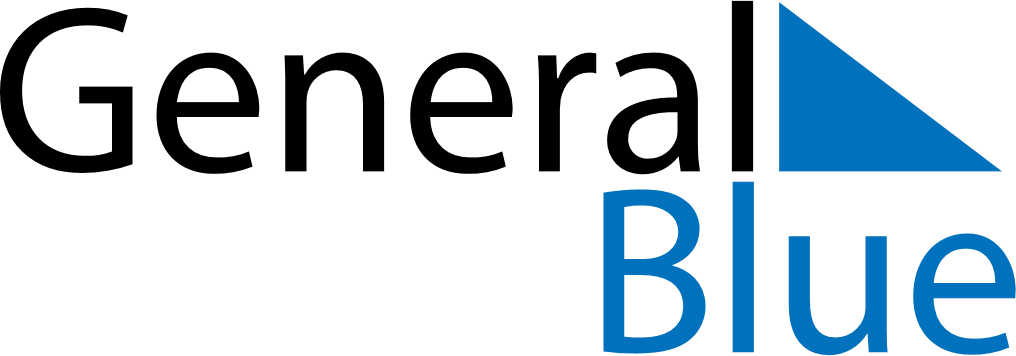 2020 - Q2Croatia 2020 - Q2Croatia 2020 - Q2Croatia 2020 - Q2Croatia 2020 - Q2Croatia 2020 - Q2Croatia AprilMONTUEWEDTHUFRISATSUNApril12345April6789101112April13141516171819April20212223242526April27282930AprilMayMONTUEWEDTHUFRISATSUNMay123May45678910May11121314151617May18192021222324May25262728293031MayJuneMONTUEWEDTHUFRISATSUNJune1234567June891011121314June15161718192021June22232425262728June2930JuneApr 12: Easter SundayJun 22: Anti-Fascist Struggle DayApr 13: Easter MondayJun 25: Independence DayApr 19: Orthodox EasterApr 20: Orthodox Easter MondayMay 1: Labour DayMay 10: Mother’s DayMay 24: End of Ramadan (Eid al-Fitr)May 30: National DayJun 11: Corpus Christi